      DFWI                                                                                           MEMBERSHIP SUPPORT SUB-COMMITTEE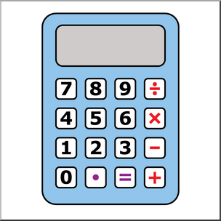 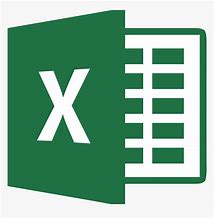 TREASURER WORKSHOPIVYBRIDGE LIBRARYERME COURT LEONARDS ROAD PL21 0SZTUESDAY 2 JULY10.30 a.m. – 3.00 p.m.This workshop is intended for existing Treasurers and those wishing to understand more about the role. We will be covering all aspects of WI finances, including the legitimate use of funds, day to day record keeping, bank reconciliation and the completion of the Financial Statement, with a practical session using the online spreadsheet. Please feel free to bring your own laptop if you have already downloaded the Excel spreadsheet from MyWI (MyWI/Running your WI/WI Finances).£6.00 each, to include tea or coffee and biscuits. Please bring your own light lunch.APPLICATIONS AS SOON AS POSSIBLE, PLEASEIF OVERSUBSCRIBED FURTHER WORKSHOPS WILL BE HELD TO ENSURE NO ONE IS DISAPPOINTED TREASURER WORKSHOP TUESDAY 2 JULYPlease return to Maureen Hunter, WI Adviser (email: m.hunter@devonwi.org.uk)Name of WI……………………………………………………………………………………..…………………..………….…………………Contact Name: ……………………………………………………………………………..……………………………………………………Contact Email Address: ………………………………………………………………………………..….………………………………..Telephone Number ……………………………………………….…………………Number of tickets required                                                  Amount payable by BACS/ChequeBACS DetailsAccount Name: Devon Federation of Women’s InstitutesSort Code: 08-92-99 Account Number: 67185081 Please quote reference MS/8If paying by cheque, please make payable to DFWI, and return with this slip to The Firs, Honiton Road, Blackhorse, Exeter EX5 2FT